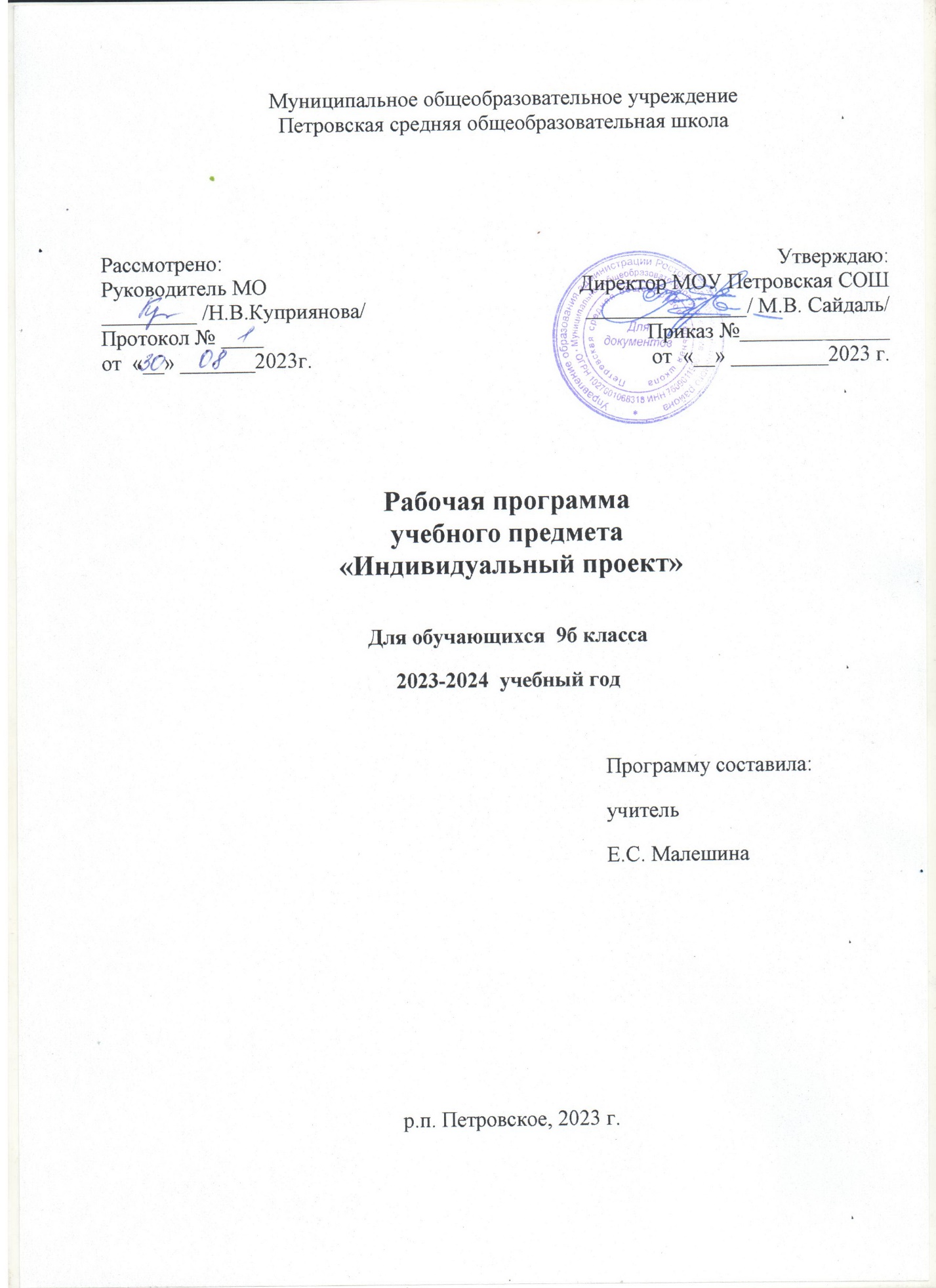 Рабочая программа учебного курса «Индивидуальный проект» для 9 класса на уровне основного общего образования составлена на основе федерального государственного образовательного стандарта основного общего образования, основной общеобразовательной программы основного общего образования.Основные принципы реализации программы – научность, доступность, добровольность, субъектность,  деятельностный и личностный подходы, преемственность, результативность, партнерство, творчество и успех.Цель проектной деятельности:                        формирование исследовательских  умений  учащихся, для развития творческой личности, ее самоопределение  и  самореализация.Для реализации данной цели необходимо решить следующие задачи:1. Обучить планированию (учащийся  должен уметь четко определить цель, описать основные шаги по достижению поставленной цели).2. Формировать навыки сбора и обработки информации, материалов (учащийся должен уметь выбрать нужную информацию и правильно ее использовать).3. Развивать умения анализировать (креативность и критическое мышление).4. Развивать умения составлять письменный отчет о самостоятельной работе над проектом (составлять план работы, презентовать четко информацию, оформлять сноски, иметь понятие о библиографии).5. Формировать позитивное отношение к работе (учащийся  должен проявлять инициативу, энтузиазм, стараться выполнить работу в срок в соответствии с установленным планом  и  графиком работы).1. Содержание программы      Содержание данной рабочей программы согласовано с содержанием общеобразовательной программы МОУ Петровская СОШ. Логика построения программы обусловлена системой последовательной работы по овладению учащимися основами исследовательской деятельности: от осмысления сути исследовательской деятельности, от истоков научной мысли и теории, от творческой и уникальной деятельности выдающихся ученых – к изучению составных частей исследовательской деятельности. Необходимо, чтобы занятия курса побуждали к активной мыслительной деятельности, учили наблюдать понимать, осмысливать причинно-следственные связи между деятельностью человека и наукой, тем самым вырабатывать собственное отношение к окружающему миру.  Теоретические и практические занятия способствуют развитию устной коммуникативной и речевой компетенции учащихся, умениям: вести устный диалог на заданную тему; участвовать в обсуждении исследуемого объекта или собранного материала; участвовать в работе конференций, чтений. Работа над проектом предваряется необходимым этапом — работой над темой, в процессе которой детям предлагается собирать самую разную информацию по общей теме. При этом учащиеся сами выбирают, что именно они хотели бы узнать в рамках данной темы. При дальнейшей работе над проектами составленная общая энциклопедия или картотека может служить одним из основных источников информации по теме.Предлагаемый порядок действий:1. Знакомство класса с темой.2. Выбор подтем (областей знания).3. Сбор информации.4. Выбор проектов.5. Работа над проектами.6. Презентация проектов.Учитель выбирает общую тему или организует ее выбор учениками. Критерием выбора темы может быть желание реализовать какой-либо проект, связанный по сюжету с какой-либо темой.При выборе подтемы учитель не только предлагает большое число подтем, но и подсказывает ученикам, как они могут сами их сформулировать.Классические источники информации — энциклопедии и другие книги, в том числе из школьной библиотеки. Кроме того, это видеокассеты, энциклопедии и другие материалы на компакт-дисках, рассказы взрослых, экскурсии.Под рассказами взрослых понимаются не только рассказы родителей своим детям, но и беседы, интервью со специалистами в какой-то сфере деятельности, в том числе и во время специально организованных в школе встреч специалистов с детьми.Возможные экскурсии — это экскурсии либо в музеи, либо на действующие предприятия.Кроме того, взрослые могут помочь детям получить информацию из Интернета.После того как собраны сведения по большей части подтем, учитель констатирует этот факт, напоминает запоздавшим о необходимости поторопиться и обсуждает с детьми, какие проекты (поделки, исследования и мероприятия) возможны по итогам изучения темы.  Творческими работами могут быть, например: рисунок, открытка, поделка, скульптура, игрушка, макет, рассказ, считалка, загадка, концерт, спектакль, викторина, КВНы, газета, книга, модель, костюм, фотоальбом, оформление стендов, выставок, доклад, конференция, электронная презентация, праздник и т.д.    Дети сами выбирают тему, которая им интересна, или предлагают свою тему. Напоминаем, что эта работа выполняется добровольно. Учитель не принуждает детей, он должен иметь в виду, что ребята, которые не участвуют в этом проекте, могут принять участие в следующем.  При выполнении проекта используется рабочая тетрадь, в которой фиксируются все этапы работы над проектом. Удачные находки во время работы над проектом желательно сделать достоянием всего класса, это может повысить интерес и привлечь к работе над проектом других ребят  Каждый проект должен быть доведен до успешного завершения, оставляя у ребенка ощущение гордости за полученный результат. После завершения работы над проектом детям нужно предоставить возможность рассказать о своей работе, показать то, что у них получилось, и услышать похвалу в свой адрес. Хорошо, если на представлении результатов проекта будут присутствовать не только другие дети, но и родители. Занятия проводятся в виде игр, практических упражнений. При прохождении тем важным является целостность, открытость и адаптивность материала.       В процессе прохождения курса формируются умения и навыки самостоятельной исследовательской деятельности; умения формулировать проблему исследования, выдвигать гипотезу; навыки овладения методикой сбора и оформления найденного материала; навыки овладения научными терминами в той области знания, в которой проводиться исследование; навыки овладения теоретическими знаниями по теме своей работы и шире; умения оформлять доклад,  исследовательскую работу.По окончании курса проводится публичная защита проекта исследовательской работы – опыт научного учебного исследования по предметной тематике, выступление, демонстрация уровня психологической готовности учащихся к представлению результатов работы.2. Специфика курса.Метод проектов не является принципиально новым в педагогической практике, но вместе с тем его относят к педагогическим технологиям XXI века. Специфической особенностью занятий проектной деятельностью является их направленность на обучение детей элементарным приёмам совместной деятельности в ходе разработки проектов. Следует учитывать возрастные особенности детей данной группы. В связи с этим занятия составлены с учётом постепенного возрастания степени самостоятельности детей, повышения их творческой активности. Большинство видов работы, особенно на первых уроках цикла, представляет собой новую интерпретацию уже знакомых детям заданий. В дальнейшем они всё больше приобретают специфические черты собственно проектной деятельности. Несложность проектов обеспечивает успех их выполнения и является стимулом, вдохновляющим ученика на выполнение других, более сложных и самостоятельных проектов.3. Назначение программыУчебно-познавательный проект – это ограниченное во времени, целенаправленное изменение определённой системы знаний на основе конкретных требований к качеству результатов, четкой организации, самостоятельного поиска решения проблемы учащимися.4. Место  проектной деятельности «Основы научно-проектной деятельности» в учебном плане.        Рабочая программа «Основы научно-проектной деятельности»» создана в соответствии с учебным планом МОУ Петровская СОШ. Программа рассчитана на 34 часа для учащихся 9 классов. На проектную деятельность в 9 классе отводится 1  час в неделю. 5. Формы  организации учебного процесса. Программа предусматривает проведение внеклассных занятий, работы детей в группах, парах, индивидуальная работа, работа с привлечением родителей. Занятия проводятся 1 раз в неделю  в учебном кабинете, в музеях различного типа, библиотеках, на пришкольном участке, проектная деятельность  включает проведение опытов, наблюдений, экскурсий, заседаний, олимпиад, викторин, КВНов, встреч с интересными людьми, соревнований, реализации проектов и т.д. Проектная деятельность предусматривает поиск необходимой недостающей информации в энциклопедиях, справочниках, книгах, на электронных носителях, в Интернете, СМИ и т.д. Источником нужной информации могут быть взрослые: представители различных профессий, родители, увлеченные люди, а также другие дети. 6. Основные методы и технологии.       Методы проведения занятий: беседа, игра, практическая работа, эксперимент, наблюдение, экспресс-исследование, коллективные и индивидуальные исследования, самостоятельная работа, защита исследовательских работ, мини-конференция, консультация.          Методы контроля: консультация, доклад, защита исследовательских работ, выступление, выставка, презентация, мини-конференция, научно-исследовательская конференция, участие в конкурсах исследовательских работ.         Технологии, методики: 	уровневая дифференциация;	проблемное обучение;	моделирующая деятельность;	поисковая деятельность;	информационно-коммуникационные технологии;Содержание учебного курсаВведениеЧто такое «проектная деятельность»? Цель и содержание. Задачи курса. Основоположник Дж. Дьюи. Развитие проектной деятельности в России и за рубежом.Виды проектов и их особенности. Информационный проект, исследовательский проект, практико-ориентированные проекты, социальные проекты.Классификация проектов по доминирующей деятельности, по комплексности и характеру контактов: монопроекты, межпредметные; по продолжительности: мини-проекты, краткосрочные, недельные, годичные.От проблемы  - к цели        Постановка проблемы. Проблема – как противоречие реального и желаемого. Причины возникновения проблем. Выбор темы информационного проекта. Понятие проблемной ситуации. Анализ проблемной ситуации. Постановка проблемы.Целеполагание. Цель и требования к ее формулировке: измеримость, конкретность, достижимость, прозрачность, реалистичность. Цели, приследуемые при работе над информационным проектом. Понятие результата. Результаты работы с информационным проектом.Планирование деятельности. Постановка задач, адекватных цели. Пошаговое представление (планирование) деятельности. Хронологическая последовательность действий и расчет времени, необходимого для их выполнения.«Дневник исследователя». Создание визитной карточки проекта, заполнение дневника исследователя, создание базы данных и электронных рабочих папок для хранения результатов работы по проекту.Анализ ресурсов. Понятие ограниченности ресурсов. Виды ресурсов, полезных для работы с информационным проектом.Практическая работа № 1  Составление дневника исследования.Работа с информационными источниками        Виды информационных источников. Справочники, учебники, статьи, монографии, архивные документы, статистические материалы, Интернет, электронные издания, радио и телевизионные источники и др.Работа с каталогами. Организация информации в каталоге. Виды каталогов. Параметры поиска информации в каталоге.Работа со справочной литературой. Виды справочной литературы. Способы размещения информации в справочной литературе. Поиск и отбор информации. Оформление ссылок  Способы первичной обработки информации. Чтение текста с маркированием. Работа с терминами и понятиями.Коллажирование как способ обработки первичной информации. Использование электронных энциклопедий. Содержание электронных  энциклопедий; приёмы поиска информации в подобных источниках.Работа со статистическим материалом. Статистические таблицы и приемы работы с ними.Дизайн информации. Представление информации в виде таблиц, схем, графиков, гистограмм и диаграмм. Оформление числовых данных.Создание публикаций        Виды публикаций. Реферат, тезисы, статья, буклет, монография, доклад, бюллетень, исследовательская работа и их различия. Требования к оформлению публикаций.Реферат. Структура реферата. Оглавление, введение, основная часть, заключение, список литературы, рецензия и их функции.Требования к оформлению реферата. Оформление титульного листа, оглавления, введения, заключения, основной части, ссылок, заголовков, списка  литературы, нумерация разделов.Критерии оценивания. Актуальность, логичность и системность изложения, взаимосвязанность основных вопросов, полнота раскрытия темы в соответствии с планом, творчество и самостоятельность автора при написании реферата, научный язык изложения, глубина анализа, изложение целей и задач, наличие обзора источников, соответствие оформления  работы требованиям.Тезисы. Цель написания тезисов информационных проектов, структура, требования, критерии оценивания.Практическая работа№ 2  Составление тезисов.  Представление информацииОформление портфолио проекта. Задачи портфолио; состав портфолио проекта. Содержание информации. Объем информации в зависимости от вида публикаций. Построение предложений. Расположение информации на странице. Оформление ссылок  Действия при оформлении ссылок. Библиографические правила цитирования источников.Создание библиографического описания первоисточников при цитировании документов в различной форме.Дизайн информации. Представление информации в виде таблиц, схем, графиков, гистограмм и диаграмм. Оформление числовых данных.Презентация продукта.Презентация в виде доклада с иллюстрациями; раздача изданного информационного бюллетеня; представление веб-сайта с результатами исследования.Составление текста к публичному выступлению. Разработка темы на уровне идей и плана речи. Метод Ломоносова. «Дерево идей». План и цель выступления. Обязательные части публичного выступления. Нормы этикета.Вербальные и невербальные формы передачи информации. Элементы вербальной коммуникации, влияющие на восприятие речи (темп, тембр голоса, громкость, четкость и т.д.). Элементы невербальной коммуникации (выражение лица, жесты, поза, зрительный контакт, внешность, личное пространство). Сочетание вербальной и невербальной информации, некоторые правила этикета выступающего. Нормы речи при публичном выступлении.Методы привлечения внимания  аудитории. Риторические приемы, позволяющие сделать речь более удобной для восприятия (анафора, период, повтор, риторический вопрос, сравнение, и др.) Целесообразность использования риторических приемов. Мера красоты и доступности в речи (логическое и эстетическое начала публичного выступления).  Работа с вопросами. Для чего мы спрашиваем? Виды вопросов в зависимости от их цели и формы. Виды ответов по форме. Речевые формулы задания вопросов. Связь цели и формы вопроса. Поведение выступающего при вопросах. Форма вопроса и форма ответа.Публичное выступление. Представление работ. Конференция.Требования к защите индивидуального итогового проекта выпускника основной школы.Практическая работа № 3 Составление вопросов к проекту.Анализ результатов работы        Понятия «отметка», «оценка», «контроль». Различия приведенных понятий. Эталоны и оценочные шкалы. Способы оценивания работ. Критерии  и процедура оценивания. Оценка и самооценка. «Сильные» и «слабые» стороны работы и их анализ. Успех  и как его добиться. Неудача, или как преодолеть трудности и избежать неудач. Оценка собственного продвижения.Планируемые результаты освоения учебного курсаЛичностные результаты:– ориентация обучающихся на достижение личного счастья, реализацию позитивных жизненных перспектив, инициативность, креативность, готовность и способность к личностному самоопределению, способность ставить цели и строить жизненные планы;– готовность и способность обучающихся к отстаиванию личного достоинства, собственного мнения, готовность и способность вырабатывать собственную позицию по отношению к общественно-политическим событиям прошлого и настоящего на основе осознания, и осмысления истории, духовных ценностей и достижений нашей страны;– гражданственность, гражданская позиция активного и ответственного члена российского общества, осознающего свои конституционные права и обязанности, уважающего закон и правопорядок, осознанно принимающего традиционные национальные и общечеловеческие гуманистические и демократические ценности, готового к участию в общественной жизни;– мировоззрение, соответствующее современному уровню развития науки и общественной практики, основанное на диалоге культур, а также различных форм общественного сознания, осознание своего места в поликультурном мире;– развитие компетенций сотрудничества со сверстниками, детьми младшего возраста, взрослыми в образовательной, общественно полезной, учебно-исследовательской, проектной и других видах деятельности. – мировоззрение, соответствующее современному уровню развития науки, значимости науки, готовность к научно-техническому творчеству, владение достоверной информацией о передовых достижениях и открытиях мировой и отечественной науки, заинтересованность в научных знаниях об устройстве мира и общества;– готовность и способность к образованию, в том числе самообразованию, на протяжении всей жизни; сознательное отношение к непрерывному образованию как условию успешной профессиональной и общественной деятельности;Метапредметные результаты:1. Регулятивные универсальные учебные действия– самостоятельно определять цели, задавать параметры и критерии, по которым можно определить, что цель достигнута;– оценивать возможные последствия достижения поставленной цели в деятельности, собственной жизни и жизни окружающих людей, основываясь на соображениях этики и морали;– ставить и формулировать собственные задачи в образовательной деятельности и жизненных ситуациях;– оценивать ресурсы, в том числе время и другие нематериальные ресурсы, необходимые для достижения поставленной цели;– выбирать путь достижения цели, планировать решение поставленных задач, оптимизируя материальные и нематериальные затраты;– организовывать эффективный поиск ресурсов, необходимых для достижения поставленной цели;– сопоставлять полученный результат деятельности с поставленной заранее целью.2. Познавательные универсальные учебные действия- искать и находить обобщенные способы решения задач, в том числе, осуществлять развернутый информационный поиск и ставить на его основе новые (учебные и познавательные) задачи;- критически оценивать и интерпретировать информацию с разных позиций, распознавать и фиксировать противоречия в информационных источниках;3. Коммуникативные универсальные учебные действия- осуществлять деловую коммуникацию как со сверстниками, так и со взрослыми (как внутри образовательной организации, так и за ее пределами), подбирать партнеров для деловой коммуникации исходя из соображений результативности взаимодействия, а не личных симпатий; - координировать и выполнять работу в условиях реального, виртуального и комбинированного взаимодействия;- развернуто, логично и точно излагать свою точку зрения с использованием адекватных (устных и письменных) языковых средств;- распознавать конфликтогенные ситуации и предотвращать конфликты до их активной фазы, выстраивать деловую и образовательную коммуникацию, избегая личностных оценочных суждений.Выпускник на базовом уровне научится:– формулировать научную гипотезу, ставить цель в рамках исследования и проектирования, исходя из культурной нормы и сообразуясь с представлениями об общем благе;– восстанавливать контексты и пути развития того или иного вида научной деятельности, определяя место своего исследования или проекта в общем культурном пространстве;– отслеживать и принимать во внимание тренды и тенденции развития различных видов деятельности, в том числе научных, учитывать их при постановке собственных целей;– оценивать ресурсы, в том числе и нематериальные (такие, как время), необходимые для достижения поставленной цели;– находить различные источники материальных и нематериальных ресурсов, предоставляющих средства для проведения исследований и реализации проектов в различных областях деятельности человека;– вступать в коммуникацию с держателями различных типов ресурсов, точно и объективно презентуя свой проект или возможные результаты исследования, с целью обеспечения продуктивного взаимовыгодного сотрудничества;Выпускник на базовом уровне получит возможность научиться:– самостоятельно и совместно с другими авторами разрабатывать систему параметров и критериев оценки эффективности и продуктивности реализации проекта или исследования на каждом этапе реализации и по завершении работы;– адекватно оценивать риски реализации проекта и проведения исследования и предусматривать пути минимизации этих рисков;– адекватно оценивать последствия реализации своего проекта (изменения, которые он повлечет в жизни других людей, сообществ);– адекватно оценивать дальнейшее развитие своего проекта илиисследования, видеть возможные варианты применения результатов. Приложение 1Календарно-тематическое планированиеПеречень учебно-методического обеспечения «Основы научно- проектной деятельности».Список литературыФедеральный уровень•	Закон РФ от 29 декабря 2012 года №273 – ФЗ «Об образовании».•	 Санитарно-эпидемиологические правила и нормативы СанПиН 2.4.2.2821–10 «Санитарно–эпидемиологические требования к условиям и организации обучения в общеобразовательных учреждениях», зарегистрированные в Минюсте России 03 марта 2011 г., регистрационный номер 19993;•	 Федеральный перечень учебников, рекомендуемых к использованию при реализации имеющих государственную аккредитацию образовательных программ основного общего, среднего общего образования 2014-2015 учебный год	 утвержден приказом Минобрнауки № 253 от 31 марта 2014 года	 Источник: http://минобрнауки.рф/новости/4136 	Приказ Министерства образования и науки РФ от 29 декабря 2014 г. N 1644 "О внесении изменений в приказ Министерства образования и науки Российской Федерации от 17 декабря 2010 г. N 1897 "Об утверждении федерального государственного образовательного стандарта основного общего образования" Зарегистрировано в Минюсте РФ 6 февраля 2015 г. Регистрационный N 35915.Приказ Министерства образования и науки Российской Федерации от 17 декабря 2010 г. N 1897 "Об утверждении федерального государственного образовательного стандарта основного общего образования" (зарегистрирован Министерством юстиции Российской Федерации 1 февраля 2011 г., регистрационный N 19644). "Об утверждении федерального государственного образовательного стандарта основного общего образования" (утв. приказом Министерства образования и науки РФ от 29 декабря 2014 г. N 1644).Приказ Министерства образования и науки Российской Федерации (Минобрнауки России) от 30 августа 2013 г. N 1015 г. Москва "Об утверждении Порядка организации и осуществления образовательной деятельности по основным общеобразовательным программам – образовательным программам начального общего, основного общего и среднего общего образования"Приказ Министерства образования и науки Российской Федерации (Минобрнауки России) от 08 июня 2015 г. N576 г. Москва «О внесении изменений в федеральный перечень учебников, рекомендуемых к использованию при реализации имеющих государственную аккредитацию образовательных программ начального общего, основного общего, среднего общего образования, утвержденный приказом Министерства образования и науки Российской Федерации от 31 марта 2014 г. № 253».ЛитератураАльтшулер Г.С. Найди идею. – М., Просвещение, 1985.Амонашвили Ш.А. Обучение, оценка, отметка. – М.: Знание, 1980. Андреев В.И. Деловая риторика. – М.: Народное образование, 1995. Великанова А.В., Мокраусов И.В., Севостьянова О.В., Перелыгина Е.А., Чуракова О.В. Технология развития критического мышления через чтение и письмо. Дебаты. Портфолио/ Серия «Компетентностно-ориентированный подход к образованию: образовательные технологии». Вып. 2. – Самара: Изд-во «Профи», 2002.Веселов П.В. Аксиомы делового письма. – М., 1993.Голуб Г.Б., Чуракова О.В. Метод проектов как технология формирования ключевых компетентностей учащихся. – Самара, 2003.Демидова А.К., Смирнов Э.А. Русская коммерческая корреспонденция. – М., 1985.Дерябо С.Д., Ясвин В.А. Гроссмейстер общения: Иллюстрированный самоучитель психологического мастерства. – М.,1996.Дусавицкий А.К. Развитие личности в учебной деятельности. – М.: Дом педагогики, 1996.Еемерен Ф.Х., Роб Гроотендорст. Аргументация, коммуникация и ошибки. – СПб., 1992.Ефимова О.В., Морозов В.В., Угринович Н.Д. Курс компьютерных технологий с основами информатики. – М.: ABF, ООО «Фирма «Издательство АСТ», 1999.Захарова А.В. Психология формирования самооценки. – Минск, 1993.Ивин А.А. Искусство правильно мыслить. – М.: Просвещение, 1990.Козаржевский А.Ч. Мастерство устной речи. – М., 1984.Конфликт и общение. – Кишинев, 1998.Кохтев Н.Н. Ораторская речь: стиль и композиция. – М., 1992.Круглова О.С. Технология проектного обучения// Завуч. – 1999. – №6. – С.90-94.Крылова О. Освоение Амазонии, или Использование метода проектов в преподавании// Директор школы. – 1999. – №2. – С.71-76.Ксензова Г.Ю. Оценочная деятельность учителя: Учебно-методическое пособие. – М.: Педагогическое общество России, 2000.Кулюткин Ю.Н., Сухобская Г.С. Моделирование педагогических ситуаций. – М.: Просвещение, 1981.Левитес Д.Г. Практика обучения: современные образовательные технологии. – М.: Издательство «Институт практической психологии»; Воронеж: НПО «МОДЭК», 1998.Минеева С. А. Основы мастерства устного выступления: Как подготовить полемиста. – Пермь, 1991.Панфилова А.П. Деловая коммуникация в профессиональной деятельности. – СПб., 2001.Предраг М. Как проводить деловую беседу. – М., 1987.Радомский В.М. Методы развития творческой активности: Учебное пособие. – Самара, 1994.Рукавишников В.О., Паниотто В.И., Гурилов Н.К. Опросы населения. – М.: Финансы и статистика, 1984.Русский язык и культура общения для деловых людей/ Под ред. О.Б.Сиротининой. – Саратов: Слово, 1997.Сандерс Ф. Основные экономические понятия. Структура преподавания. – М.: Аспект Пресс, 1995. Стернин И.А. Русский язык делового общения: Учебное пособие. – Воронеж: Изд-во Воронежского ун-та, 1995.Фишер Роджер, Браун Скотт. Путь к совместному успеху: Как построить взаимоотношения в процессе переговоров. – Спб., 1997.Хейне П. Экономический способ мышления. – М.: Аспект Пресс, 1994.Хофф Р. Я вижу вас голыми: Как подготовиться к презентации и с блеском ее провести. – М., 1996.Чуракова О.В. Ключевые компетенции как результат общего образования. Метод проектов в образовательном процессе: Дидактические материалы для обучения педагогов/ Серия «Компетентностно-ориентированный подход к образованию: образовательные технологии». Вып. 1. – Самара: Изд-во «Профи», 2002.Шмелькова Л.В. Цель – проективно-технологическая компетентность педагога// Школьные технологии. – 2002. – №4.Ядов В.А. Социологическое исследование: методология, программы, методы. – Самара: Изд-во Самарского университета, 1995.Литература для учащихся:Аннушкин В.И. История русской риторики: Хрестоматия. – М., 1998.Бутенко И.А. Анкетный опрос как общение социолога и респондента. – М.: Высшая школа, 1989.Введенская Л.А. Деловая риторика. Мастерство публичного выступления, искусство спора, риторическое самообразование. – М.: Март, 2001.Горячев А.В., Шафрин Ю.А. Практикум по информационным технологиям. – М.: Лаборатория Базовых Знаний, 1999.Котлер Ф. Основы маркетинга. – М.: Прогресс, 1990.Кривоносов А.Д. Основы спичрайтинга: Учебное пособие. – СПб.: СПбГУ, 2003.Методы сбора информации в социологических исследования/ Под ред. В.Г.Андреенкова, О.М.Масловой. В 2-х кн. – М., Наука, 1990.Михальская А.К. Основы риторики. – М.: Дрофа, 2001.Павлова Л.Г. Спор, дискуссия, полемика: Книга для учащихся старших классов средней школы. – М., 1991.Пиз А. Язык жестов – Как читать мысли людей по их позам, мимике, жестам. – М.: ПАРАДОКС, 1992.Шафрин Ю.А. Информационные технологии. – М.: Лаборатория Базовых Знаний, 2000.Шкатова Л.А. Этикетные формы делового общения: Методическая разработка. – Челябинск, 1992.Экспертные оценки в социологических исследованиях. – Киев: Наукова Думка, 1990.Левина О.Г. Организация научно - исследовательской деятельности. Методическое пособие для учащихся.- Ярославль: Провинциальный колледж, 2003.-16с.Intel «Обучение для будущего» (при поддержке Microsoft): Учеб. пособие. - 5-е изд., испр. - М.: Издательско-торговый дом «Русская Редакция», 2005. – 368с.  Письменные работы в высшем учебном заведении (реферат, доклад, контрольная работа) общие требования и правила оформления./ Под ред. В.М. Тютюнник – Тамбов: «Нобелистика», 2006.- 28с.Злобина Е.Г. Общение как фактор развития личности. Т.1.-Киев: Наукова думка,1982-215с.Мордкович А.Г., Семенов П.В. События. Вероятности. Статистическая обработка данных: Доп. параграфы к курсу алгебры 7-9 кл. общеобразоват. учреждений. – М.: Мнемозина, 2003.-112 с.№ п/п Календарные срокиТема  учебного занятияФормы организацииФормы организацииВид контроляПланируемые результатыПланируемые результатыПланируемые результатыПланируемые результаты№ п/п Календарные срокиТема  учебного занятияФормы организацииФормы организацииВид контроляличностныеличностныеметапредметныепредметныеРаздел 1. Способы получения и переработки информации (3ч)Раздел 1. Способы получения и переработки информации (3ч)Раздел 1. Способы получения и переработки информации (3ч)Раздел 1. Способы получения и переработки информации (3ч)Раздел 1. Способы получения и переработки информации (3ч)Раздел 1. Способы получения и переработки информации (3ч)Раздел 1. Способы получения и переработки информации (3ч)Раздел 1. Способы получения и переработки информации (3ч)Раздел 1. Способы получения и переработки информации (3ч)1ВведениеРабота над темами проекта.Изучение и первичное закрепление знанийИзучение и первичное закрепление знанийБеседаОпросФормирование целостного мировоззрения, соответствующего современному уровню развития науки;Формирование целостного мировоззрения, соответствующего современному уровню развития науки;Формирование  представлений об основах методологии исследовательской и проектной деятельности;полноценное владение устной и письменной речьюЗнать: какие по  содержанию проекты: монопредметный, межпредметный, надпредметный; по ведущим видам деятельности: - учебные исследования;- информационный (сбор и обработка информации);- игровые (занятия в форме игры);- творческие проекты;- практико-ориентированные (практические).  Уметь: анализировать, делать выводы, выбирать тему2Виды источников информации, план информационного текста.Изучение и первичное закрепление знанийИзучение и первичное закрепление знанийПланФормирование целостного мировоззрения, соответствующего современному уровню развития науки и общественной практики;Формирование целостного мировоззрения, соответствующего современному уровню развития науки и общественной практики;Формирование у обучающихся представлений о работе с различными источниками, в том числе с первоисточниками; определять суть понятий, обобщать объекты; использовать различные источники получения информации с помощью компьютераЗнать: о структуре каталогов, об оформлении карточки в каталоге и о способах получения информации из карточки.Уметь: самостоятельно работать с каталогами в библиотеке, в том числе с электронными; выбирать необходимые части текста для проекта;  устранять ошибки, допущенные при поиске информации; грамотное  цитирование првоисточников; оформление библиографических ссылок3Основные методы исследований.Закрепление  знаний и формирование уменийЗакрепление  знаний и формирование уменийОпросМотивированность и направленность на активное и созидательное участие в будущем.Мотивированность и направленность на активное и созидательное участие в будущем.Формирование у обучающихся навыков работы с текстовой информацией; выстраивать логические рассуждения, делать умозаключения и собственные выводы; устанавливать причинно-следственные связи;Знать о наблюдении и эксперименте как способах сбора первичной информации, их отличиях и разновидностях; опыт описания наблюдаемых качеств предметов и явлений, измерения простейших параметров объекта, обработки  обсуждения результатов; анализировать опыт планирования наблюдений и экспериментов на основе поставленных задач; опыт выбора способа сбора эмпирических данных в соответствии с целью проектауметь делать выводыРаздел 2. Проект (2ч)Раздел 2. Проект (2ч)Раздел 2. Проект (2ч)Раздел 2. Проект (2ч)Раздел 2. Проект (2ч)Раздел 2. Проект (2ч)Раздел 2. Проект (2ч)Раздел 2. Проект (2ч)Раздел 2. Проект (2ч)4Виды проектов  Изучение и первичное закрепление знанийИзучение и первичное закрепление знанийКонспектФормирование понимания значения знаний для человекаФормирование понимания значения знаний для человекаФормирование знания  о проектах по основным видам деятельности: - учебные исследования;- информационный (сбор и обработка информации);- игровые (занятия в форме игры);- творческие проекты;- практико-ориентированные (практические).  умения использовать возможности Интернета для продуктивного общения, взаимодействия; определять суть понятийСпособность иметь представление о:видах творческой деятельности; процедуре технического творчества; проектировании; конструировании;. изобретательстве; о результат творчества как объекте интеллектуальной собственности Знать о формах защиты авторства, публикациях, патентах на изобретение; об условиях выдачи патентов5Особенности и структура проекта, критерии оценки.Закрепление  знаний и формирование уменийЗакрепление  знаний и формирование уменийБеседа.опрос; ознакомиться с понятиями «инновация», «проектное задание», использовать методы решения творческих задач в практической деятельностиФормирование целостного мировоззрения, соответствующего современному уровню развития науки и общественной практики, учитывающего социальное, культурное, языковое, духовное многообразие современного мираФормирование целостного мировоззрения, соответствующего современному уровню развития науки и общественной практики, учитывающего социальное, культурное, языковое, духовное многообразие современного мираУмение продуктивно общаться и взаимодействовать в процессе совместной деятельности, учитывать позиции других участников деятельности, эффективно разрешать конфликты; Формирование у обучающихся личностных представлений об основных этапах работы над проектом и разработке критериев оценивания проекта; требования, предъявляемые к проектированию; знание художественного конструирования;  закона единства формы и содержания, что главное и второстепенное в изделии .Раздел 3. Создание индивидуальных проектов (21 ч)Раздел 3. Создание индивидуальных проектов (21 ч)Раздел 3. Создание индивидуальных проектов (21 ч)Раздел 3. Создание индивидуальных проектов (21 ч)Раздел 3. Создание индивидуальных проектов (21 ч)Раздел 3. Создание индивидуальных проектов (21 ч)Раздел 3. Создание индивидуальных проектов (21 ч)Раздел 3. Создание индивидуальных проектов (21 ч)Раздел 3. Создание индивидуальных проектов (21 ч)6Обоснование актуальности темы проекта.Закрепление  знаний и формирование уменийБеседа , конспект.Беседа , конспект.Понимание значения знаний для человека.Оценка собственной деятельности.Понимание значения знаний для человека.Оценка собственной деятельности.Выделение и формулирование цели; ориентировка в учебнике; поиск необходимой информации для выполнения задания с использованием учебной литературы;формирование  представлений об актуальности и оригинальности проекта;формирование  навыков учащихся в формулировке темы исследовательской и проектной работы, доказывать ее актуальность и новаторство 7Проблема  ЦельИзучение и первичное закрепление знанийБеседа; Выделение и формулирование цели; ориентировка в учебнике; поиск необходимой информации для выполнения задания с использованием учебной литературы;Беседа; Выделение и формулирование цели; ориентировка в учебнике; поиск необходимой информации для выполнения задания с использованием учебной литературы;Мотивированность к учебной деятельности;  интерес к новому учебному материалуМотивированность к учебной деятельности;  интерес к новому учебному материалуФормировать умение оценивать правильность выполнения учебной задачи, собственные возможности ее решенияУметь распознавать ситуацию по ее признакам, характеризовать желаемую ситуацию; обозначать проблему, формулировать цель на основании проблемы; 8Гипотеза. Задачи.Комбинированный урокформирование коммуникативной компетентности в общении и сотрудничестве со сверстниками, взрослыми в процессе образовательной, творческой деятельностиформирование коммуникативной компетентности в общении и сотрудничестве со сверстниками, взрослыми в процессе образовательной, творческой деятельностиопределять цели, задачи деятельности и составлять планы деятельности; самостоятельно осуществлять, контролировать и корректировать деятельностьформирование  навыков учащихся определять задачи для достижения поставленной цели; выдвижение гипотез; 9Составление индивидуального рабочего планаКомбинированный урокОпрос Опрос формирование умения работать самостоятельно; развивать стремление к самосовершенствованиюформирование умения работать самостоятельно; развивать стремление к самосовершенствованиюспособности анализировать реальные социальные ситуации, выбирать адекватные способы деятельности и модели поведения.Уметь формировать план деятельности исследовательской и проектной работы10Обзор литературы по теме проектаКомбинированный урокПодготовка библиографического спискаПодготовка библиографического спискаосознание значения науки в жизни человека и обществаосознание значения науки в жизни человека и обществаготовность и способность к самостоятельной информационно-познавательной деятельности, включая умение ориентироваться в различных источниках информации, критически оценивать и интерпретировать информацию, получаемую из различных источниковформирование  навыков работы  с различными источниками, в том числе с первоисточниками, грамотно их цитировать, оформлять библиографические ссылки, составлять библиографический список по проблеме11Особенности социальных проектовУрок закрепления  знаний и формирование уменийБеседаБеседаумение приобретать новые знания, совершенствовать имеющиеся; распознаватьосновные типы письменных документов; базовые типы их организацииумение приобретать новые знания, совершенствовать имеющиеся; распознаватьосновные типы письменных документов; базовые типы их организацииспособности выявлять познавательную задачу; слушать, извлекая нужную информациюУметь выполнять основные типы письменных документов; базовые типы их организации; составлять документы, таблицы и графики12Работа над технологической запискойУрок закрепления  знаний и формирование уменийумение приобретать новые знания, совершенствовать имеющиеся; распознаватьосновные типы письменных документов; базовые типы ихумение приобретать новые знания, совершенствовать имеющиеся; распознаватьосновные типы письменных документов; базовые типы ихспособности выявлять познавательную задачу; слушать, извлекая нужную информациюУметь выполнять основные типы письменных документов; базовые типы их организации; составлять документы, таблицы и графики13Работа над технологической запискойУрок закрепления  знаний и формирование уменийумение приобретать новые знания, совершенствовать имеющиеся; распознаватьосновные типы письменных документов; базовые типы ихумение приобретать новые знания, совершенствовать имеющиеся; распознаватьосновные типы письменных документов; базовые типы ихспособности выявлять познавательную задачу; слушать, извлекая нужную информациюУметь выполнять основные типы письменных документов; базовые типы их организации; составлять документы, таблицы и графики14Основные методы исследованияУрок комплексного использования знанийБеседаБеседамотивированность к учебной деятельности;  интерес к новому учебному материалу;способность к самооценкемотивированность к учебной деятельности;  интерес к новому учебному материалу;способность к самооценкеудерживание цели деятельности до получения ее результата; осуществление самостоятельного контроля своей деятельности.формирование представлений о возможных методах проведения исследований для выполнения проекта15Основные методы исследованияКомбинированный урокОпрос практикаОпрос практикамотивированность к учебной деятельности;  интерес к новому учебному материалу;способность к самооценкемотивированность к учебной деятельности;  интерес к новому учебному материалу;способность к самооценкеудерживание цели деятельности до получения ее результата; осуществление самостоятельного контроля своей деятельности.формирование представлений о возможных методах проведения исследований для выполнения проекта16Требования к оформлению проектных материалов.Комбинированный урокБеседа практикумБеседа практикумличностное совершенствовани: развивать стремление к самосовершенствованиюличностное совершенствовани: развивать стремление к самосовершенствованиювладение навыками демонстрации проектно-графических приемов и привлечения значительного по объему иллюстративного материала, направленного на решение задач и развитие визуальной формы мышленияформирование представлений об основных чертежных инструментах,  различных техник черчения; умения  оформления  и подачи чертежей и эскизов моделей, макетов проекта, оформление курсовых работ 17Оформление деятельности  в программе Мicrosoft WordУрок комплексного использования знанийпрактикумпрактикуммотивированность и направленность на активное и созидательное участие в будущем в общественной жизнимотивированность и направленность на активное и созидательное участие в будущем в общественной жизниумения выполнять познавательные и практические задания; навыки грамотной работы с текстом и таблицамиформирование навыков составления индивидуального плана исследовательской проектной работы; определения объекта и предмета исследования; определение целей и задач проектной работы; оформление технологической карты18Оформление деятельности  в программе Мicrosoft WordУрок закрепления  знаний и формирование уменийпрактикумпрактикуммотивированность и направленность на активное и созидательное участие в будущем в общественной жизнимотивированность и направленность на активное и созидательное участие в будущем в общественной жизниумения выполнять познавательные и практические задания; навыки грамотной работы с текстом и таблицамиформирование навыков составления индивидуального плана исследовательской проектной работы; определения объекта и предмета исследования; определение целей и задач проектной работы; оформление технологической карты19Проведение опытно-экспериментальной работыКомбинированный урокБеседа, поиск информацииБеседа, поиск информациимотивированность и направленность на активное и созидательное участие в будущем в общественной жизни;мотивированность и направленность на активное и созидательное участие в будущем в общественной жизни;владение навыками познавательной, учебно-исследовательской и проектной деятельности, навыками разрешения проблем; способность и готовность к самостоятельному поиску методов решения практических задач, применению различных методов познания;формирование навыков отбора и применения на практике методов исследовательской деятельности адекватных задачам исследования; навыков проведения наблюдений за биологическими, экологическими и социальными явлениями; формирование навыков проведения опытов в соответствии с задачами, объяснение результатов;20Проведение опытно-экспериментальной работыУрок обобщения и систематизации знанийпрактикумпрактикуммотивированность и направленность на активное и созидательное участие в будущем в общественной жизни;мотивированность и направленность на активное и созидательное участие в будущем в общественной жизни;владение навыками познавательной, учебно-исследовательской и проектной деятельности, навыками разрешения проблем; способность и готовность к самостоятельному поиску методов решения практических задач, применению различных методов познания;формирование навыков отбора и применения на практике методов исследовательской деятельности адекватных задачам исследования; навыков проведения наблюдений за биологическими, экологическими и социальными явлениями; формирование навыков проведения опытов в соответствии с задачами, объяснение результатов;21Оформление экологического и экономического разделовУрок комплексного использования знанийпрактикумпрактикумценностные ориентиры, основанные на идеях патриотизма, любви и уважения к Отечествуценностные ориентиры, основанные на идеях патриотизма, любви и уважения к Отечествуспособность к исследованию ситуации, выявлению проблем, анализу их причин и последствий; к диагностике состояния социо-эколого-экономических систем и экологического риска; к моделированию природно-антропогенных систем, экологических связей, процессовУмение аргументированно излагать свои действия., четко и ясно формулировать ответы на вопросы; высчитывать экономичскую стоимость продукта и давать его экологическую оценку22Роль рекламы в проектеУрок обобщения и систематизации знанийБеседаБеседаличностное совершенствование; умение приобретать новые знания, совершенствовать имеющиесяличностное совершенствование; умение приобретать новые знания, совершенствовать имеющиесяСпособность развивать логическое мышление, исполнительские умения; воспитание  эстетического вкуса, навыков культуры трудаИнформационный вид рекламы  Преследуемая цель; формирование избирательного спроса; Сравнительный вид; Создаёт осведомленность о товарах23РекламаУрок комплексного использования знанийПрактикумПрактикумличностное совершенствование; умение приобретать новые знания, совершенствовать имеющиесяличностное совершенствование; умение приобретать новые знания, совершенствовать имеющиесяСпособность развивать логическое мышление, исполнительские умения; воспитание  эстетического вкуса, навыков культуры трудаИнформационный вид рекламы  Преследуемая цель; формирование избирательного спроса; Сравнительный вид; Создаёт осведомленность о товарах24Создание библиографического спискаУрок комплексного использования знанийпрактикумпрактикумличностное совершенствование: развивать стремление к самосовершенствованию.личностное совершенствование: развивать стремление к самосовершенствованию.Способность сравнения и классификация объектов; выдвижение версий; изложение своего мнения и понимание позиции другого; умение использовать средства информационных и коммуникационных технологий Уметь: характеризовать основные источники информации25Рождение текстаУрок закрепления  знаний и формирование уменийПрактикумПрактикуммотивированность и направленность на активное и созидательное участие в будущем в общественной жизнимотивированность и направленность на активное и созидательное участие в будущем в общественной жизниумение анализировать социальные факты, формулировать выводыЗнать: как давать характеристику объекту исследования,самостоятельно организовывать деятельность по реализации учебно-исследовательских действий, выдвигать гипотезы, осуществлять их проверкуУметь: получить опыт выбора языковых и неязыковых средств выражения в соответствии с задачами выступления; освоить на практикеприемы активного слушания; приемы эффективного представления речей различного типа26Подготовка тезисов выступления.Урок закрепления  знаний и формирование уменийПрактикумПрактикуммотивированность и направленность на активное и созидательное участие в будущем в общественной жизнимотивированность и направленность на активное и созидательное участие в будущем в общественной жизни способность к формированию навыков оформления теоретических и экспериментальных результаты исследовательской и проектной работыУмение оформлениярезультатов; оформления таблиц, рисунков ииллюстрированных плакатов, ссылок, сносок, списка литературыРаздел 4. Оформление результатов индивидуального проекта (5 ч)Раздел 4. Оформление результатов индивидуального проекта (5 ч)Раздел 4. Оформление результатов индивидуального проекта (5 ч)Раздел 4. Оформление результатов индивидуального проекта (5 ч)Раздел 4. Оформление результатов индивидуального проекта (5 ч)Раздел 4. Оформление результатов индивидуального проекта (5 ч)Раздел 4. Оформление результатов индивидуального проекта (5 ч)Раздел 4. Оформление результатов индивидуального проекта (5 ч)Раздел 4. Оформление результатов индивидуального проекта (5 ч)27Требования к оформлению презентации проекта, создание электронной презентацииУрок комплексного использования знанийБеседаБеседаличностное совершенствование: развивать стремление к самосовершенствованию.личностное совершенствование: развивать стремление к самосовершенствованию.умение использовать средства информационных и коммуникационных технологий (далее – ИКТ) в решении когнитивных, коммуникативных и организационных задач с соблюдением требований эргономики, техники безопасности, гигиены, ресурсосбережения, правовых и этических норм, норм информационной безопасности;;Уметь: Характеризовать, анализировать и оценивать полученные результаты:;систематизировать материал проводить свои исследования, исходя из целей и задач проекта; обрабатывать полученные результаты;  проводить анализ выполненной работы составлять просты таблицы, графики, формулировать  выводы28Предзащита проектаУрок комплексного использования знанийПрактикумПрактикумумение приобретать новые знания, совершенствовать имеющиеся;умение приобретать новые знания, совершенствовать имеющиеся;Способность определять основные требования, предъявляемые к выполнению учебных проектов; донести до аудитории свой замысел проекта или исследования и презентовать в электронном видеУмение донести до аудитории свой замысел проекта или исследования и уметь презентовать в электронном виде Самостоятельное вы-деление и формулировка познавательных целей, структурирование знаний29-30Защита проектаУрок закрепления  знаний и формирование уменийпрактикумпрактикумценностные ориентиры, основанные на идеях патриотизма, любви и уважения к Отечествуценностные ориентиры, основанные на идеях патриотизма, любви и уважения к Отечествуумение анализировать социальные факты, формулировать несложные выводы;Знать как работать с различно настроенной аудиторией; с вопросами различного типа;  о групповом взаимодействии в процессе подготовки и проведения публичного выступления;  о самопрезентации;  о рефлексии себя как говорящего и слушающего Уметь: на практике осуществлять приемы эффективного взаимодействия с аудиторией; приемы эффективного представления речей различного тип31Анализ защиты проектовУрок закрепления  знаний и формирование умениймотивированность и направленность на активное и созидательное участие в будущеммотивированность и направленность на активное и созидательное участие в будущемумение анализировать социальные факты, формулировать несложные выводыНаличие собственной позиции (точки зрения) автора к изученной проблеме и полученным результатамАвтор имеет собственную точку зрения и может ее аргументировать Доработать проект с учетом замечаний и предложений. Готовиться к публичной защитеРаздел 5. Представление результатов проекта. Презентация (3ч)Раздел 5. Представление результатов проекта. Презентация (3ч)Раздел 5. Представление результатов проекта. Презентация (3ч)Раздел 5. Представление результатов проекта. Презентация (3ч)Раздел 5. Представление результатов проекта. Презентация (3ч)Раздел 5. Представление результатов проекта. Презентация (3ч)Раздел 5. Представление результатов проекта. Презентация (3ч)Раздел 5. Представление результатов проекта. Презентация (3ч)Раздел 5. Представление результатов проекта. Презентация (3ч)32Работа над ошибками.Урок обобщения и систематизации знанийпрактикумпрактикумМотивированность  и направленность на активное и созидательное участие в будущемформирование  навыков по представлению результатов проектной деятельности; владение языковыми средствами – умение ясно, логично и точно излагать свою точку зрения, использовать адекватные языковые средства; владение приёмами ведения дискуссии, выдвижения тезисов и антитезиса;формирование  навыков по представлению результатов проектной деятельности; владение языковыми средствами – умение ясно, логично и точно излагать свою точку зрения, использовать адекватные языковые средства; владение приёмами ведения дискуссии, выдвижения тезисов и антитезиса;Умение представления результатов проектной деятельности; проявлять  вербальные и невербальные формы передачи информации.33-34Обсуждение идей новых проектов. Выбор темы проектов.Комбинированный урокбеседабеседамотивированность и направленность на активное и созидательное участие в будущем.Экспертиза действий и движения в проекте.Экспертиза действий и движения в проекте.Анализ своей проектной деятельностиИтог34